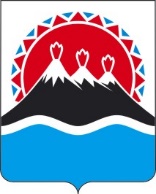 П О С Т А Н О В Л Е Н И ЕПРАВИТЕЛЬСТВА  КАМЧАТСКОГО КРАЯ                   г. Петропавловск-КамчатскийПРАВИТЕЛЬСТВО ПОСТАНОВЛЯЕТ:Внести в пункт 2 части 2.1 раздела 2 приложения к постановлению Правительства Камчатского края от 19.12.2008 № 429-П «Об утверждении положения о Министерстве цифрового развития Камчатского края» изменение, признав подпункты «ж» и «з» утратившими силу.2. Настоящее постановление вступает в силу через 10 дней после дня его официального опубликования.[Дата регистрации]№[Номер документа]О внесении изменения в приложение к постановлению Правительства Камчатского края от 19.12.2008 № 429-П «Об утверждении положения о Министерстве цифрового развития Камчатского края»Исполняющий обязанностиПредседателя Правительства –Первого вице-губернатораКамчатского края Исполняющий обязанностиПредседателя Правительства –Первого вице-губернатораКамчатского края [горизонтальный штамп подписи 1][горизонтальный штамп подписи 1][горизонтальный штамп подписи 1]Е.А. Чекин